Becoming IndependentMinimizing risks and maintaining control of your asthma/food allergies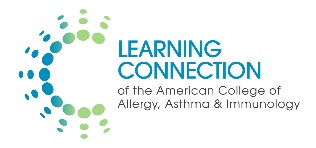 Put it in PracticeStart with the basic necessities…Location, LOCATION, LOCATION!___ Identify hospitals and emergency facilities near new location that accept your insurance___ Check with your insurer as to which pharmacies are covered in your plan and identify nearest location___ Identify hospitals and emergency facilities near new location that accept your insurance___ Check with your insurer as to which pharmacies are covered in your plan and identify nearest locationMedical records: Eases you quickly into entering a new healthcare environment, and provides the information needed for your providers to make sound decisions which best serve you.Medical records: Eases you quickly into entering a new healthcare environment, and provides the information needed for your providers to make sound decisions which best serve you.___	Medical Card, ___ Dental Card, ___ Prescription Card___ 	Obtain a copy of most recent physician visitsLaboratory resultsAllergy Testing Results___ 	Provide a list of drug allergies___ 	Confirm that your vaccines are all to date, as well as appropriate for the new environment you are entering, e.g.: meningitis, HPV, etc.___ 	Assemble a list of current medications, and request new prescriptions be sent to new pharmacy for your transition periodDaily maintenanceSeasonal adjustment meds“as needed” and “rescue meds: e.g.: epinephrine injection Double check the meds in your possession now for expiration dates and, if a device, proper functionProvide your new pharmacy location with your new prescriptions, and the transfer of refills from your old pharmacy for those that are still current.___	Medical Card, ___ Dental Card, ___ Prescription Card___ 	Obtain a copy of most recent physician visitsLaboratory resultsAllergy Testing Results___ 	Provide a list of drug allergies___ 	Confirm that your vaccines are all to date, as well as appropriate for the new environment you are entering, e.g.: meningitis, HPV, etc.___ 	Assemble a list of current medications, and request new prescriptions be sent to new pharmacy for your transition periodDaily maintenanceSeasonal adjustment meds“as needed” and “rescue meds: e.g.: epinephrine injection Double check the meds in your possession now for expiration dates and, if a device, proper functionProvide your new pharmacy location with your new prescriptions, and the transfer of refills from your old pharmacy for those that are still current.Current allergist no longer near your new home? Refer to “Find an Allergist” at the website www.ACAAI.org to locate a board certified allergist that is near you. Verify that they are in your insurance network.College bound? Contact school regarding:___ Special accommodation policies___ Necessary paperwork___ Prescreening roommatesCurrent allergist no longer near your new home? Refer to “Find an Allergist” at the website www.ACAAI.org to locate a board certified allergist that is near you. Verify that they are in your insurance network.College bound? Contact school regarding:___ Special accommodation policies___ Necessary paperwork___ Prescreening roommatesChecklist Review of issues to address in food allergiesChecklist Review of issues to address in food allergies___ Provide new school, resident assistant, and roommates list of current allergens to avoid___ Provide list of alternate names used on labeling___ Review how cross-contamination can occur during food preparation___ Role-play to help practice conversations with roommates, new relationships___ Consider touring food preparation facility, and meeting with the chef to discuss safe food preparation___ Review when and how to use self-injectable epinephrine___ Discuss high-risk locations, and activities that may lead to accidental allergen exposure___ Recommend medical identification jewelry___ Review and update Anaphylaxis Action Plan___ Provide new school, resident assistant, and roommates list of current allergens to avoid___ Provide list of alternate names used on labeling___ Review how cross-contamination can occur during food preparation___ Role-play to help practice conversations with roommates, new relationships___ Consider touring food preparation facility, and meeting with the chef to discuss safe food preparation___ Review when and how to use self-injectable epinephrine___ Discuss high-risk locations, and activities that may lead to accidental allergen exposure___ Recommend medical identification jewelry___ Review and update Anaphylaxis Action PlanResources for Self-Directed InformationResources for Self-Directed Informationwww.foodallergy.orgwww.medicalert.orgwww.foodallergyteens.tumblr.comwww.kidswithfoodalergies.orgOnline Resource Tailored for TeenagersOnline Resource Tailored for Teenagerswww.foodallergy.org/resources/teenswww.foodallergy.org/resources/teensChecklist Review of Issues to Address in Asthma & Allergic RhinitisChecklist Review of Issues to Address in Asthma & Allergic RhinitisConsiderations for new housing:Identify potential exposures:___	Indoor and outdoor aeroallergens___	Particular Pollutants (motor vehicle traffic, manufacturing plants)Inspection for:___	Mold___	Cockroaches, Rodents___	Pets (including prior resident ownership)___	Tobacco smoke___	Heating and ventilation system: avoid forced air. Note: if forced air, prefer to have direct access to replaceable filtration___	Review environmental control measures including dust mite control and use of air conditioning during pollen seasonsVerify device technique & cleaning requirements___ MDI, Spacer Chamber, DPI, Respimat___ Peak Flow Meter (if previously utilized)___ Nebulizer___ Nasal Irrigation and sprays___ Update and review Asthma Action PlanRecommend discussion to be held with the roommates regarding:___ Allergens/irritants to be avoided___ Cleaning arrangementsResources for Self-Directed InformationResources for Self-Directed Informationwww.acaai.org/asthmawww.acaai.org/allergieswww.allergyasthmanetwork.orgwww.pollen.com